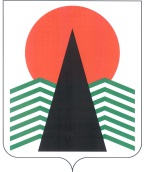 АДМИНИСТРАЦИЯ  НЕФТЕЮГАНСКОГО  РАЙОНАпостановлениег.НефтеюганскО подготовке документации по планировке межселенной территории Нефтеюганского района для размещения объекта:«Обустройство Западно-Усть-Балыкского месторождения нефти. Куст скважин № 14 бис» 	В соответствии со статей 45, пунктом 16 статьи 46 Градостроительного кодекса Российской Федерации, Федеральным законом от 06.10.2003 № 131-ФЗ «Об общих принципах организации местного самоуправления в Российской Федерации», Уставом муниципального образования Нефтеюганский район, постановлением администрации Нефтеюганского района от 22.07.2013 № 1955-па-нпа 
«Об утверждении положения о порядке подготовки документации по планировке межселенных территорий Нефтеюганского района», на основании заявления открытого акционерного общества «Славнефть-Нижневартовск» (далее – 
ОАО «Славнефть-Нижневартовск») от 24.09.2018 № 01-1907  п о с т а н о в л я ю:Подготовить проект планировки межселенной территории Нефтеюганского района для размещения объекта: «Обустройство Западно-Усть-Балыкского месторождения нефти. Куст скважин № 14 бис» (далее – Документация) 
в соответствии со схемой размещения объекта (приложение).Рекомендовать ОАО «Славнефть-Нижневартовск» осуществить подготовку Документации для размещения объекта, указанного в пункте 1 настоящего постановления, и представить подготовленную Документацию в департамент градостроительства и землепользования администрации Нефтеюганского района 
на проверку.Департаменту градостроительства и землепользования администрации района (Калашников А.Д.):Организовать учет предложений от физических и юридических лиц 
о порядке, сроках подготовки и содержании Документации. Осуществить проверку подготовленной на основании настоящего постановления Документации в течение 30 дней со дня поступления Документации 
в департамент градостроительства и землепользования администрации района 
на соответствие требованиям пункта 10 статьи 45 Градостроительного кодекса Российской Федерации.Настоящее постановление подлежит опубликованию в газете «Югорское обозрение» и размещению на официальном сайте органов местного самоуправления Нефтеюганского района.Контроль за выполнением постановления возложить на директора 
департамента имущественных отношений – заместителя главы Нефтеюганского 
района Бородкину О.В.Глава района							Г.В.ЛапковскаяПриложение к постановлению администрации Нефтеюганского районаот 22.10.2018 № 1778-паСХЕМА размещения объекта: «Обустройство Западно-Усть-Балыкского месторождения нефти. Куст скважин № 14 бис»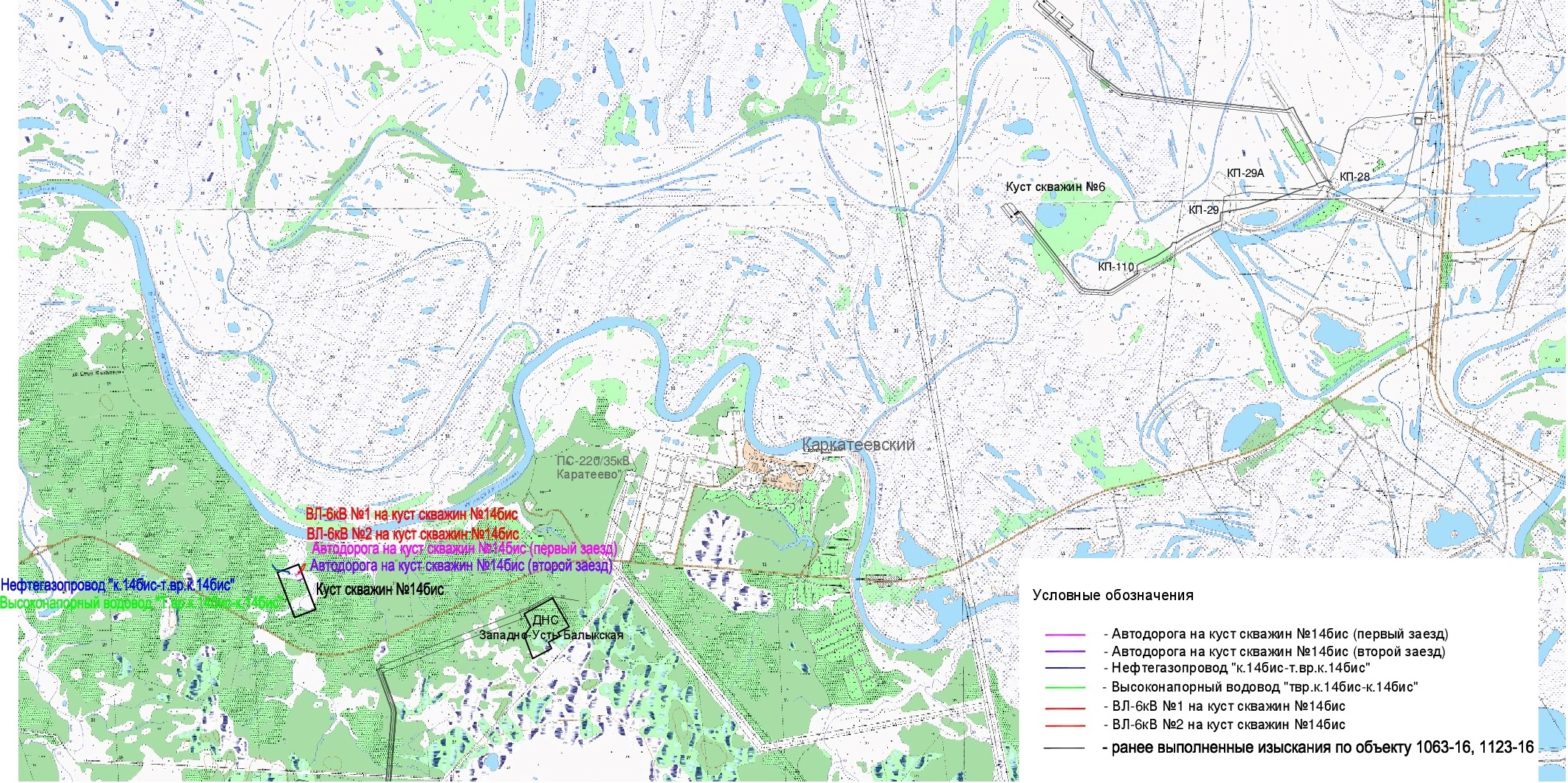 22.10.2018№ 1778-па№ 1778-па